  RIWAYAT HIDUPIntan Dwi Puspita Sari, lahir di Tulungagung (Jawa Timur) pada tanggal 19 Januari 1995, anak kedua dari dua bersaudara, dari pasangan Bapak Hari Agung Priyo Endro Puspito dengan Ibu Hasni. Penulis mulai memasuki Sekolah Dasar pada tahun 2000 di SD Negeri Sungguminasa II dan tamat pada tahun 2006. Pada tahun 2006 melanjutkan pendidikan di SMP Negeri II Sungguminasa dan tamat pada tahun 2009. Kemudian pada tahun 2009 penulis melanjutkan pendidikan di SMA Negeri I Bontomarannu dan tamat pada tahun 2012. Pada tahun 2012 penulis melanjutkan pendidikan di Universitas Negeri Makassar (UNM), Fakultas Ilmu Pendidikan, Jurusan Pendidikan Guru Sekolah Dasar (PGSD), program Strata 1 (S1) dan selesai pada tahun 2016.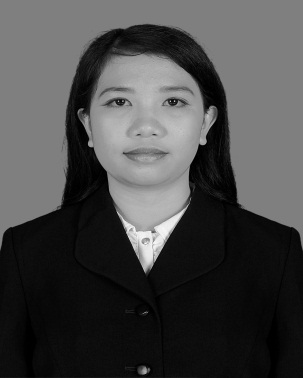 